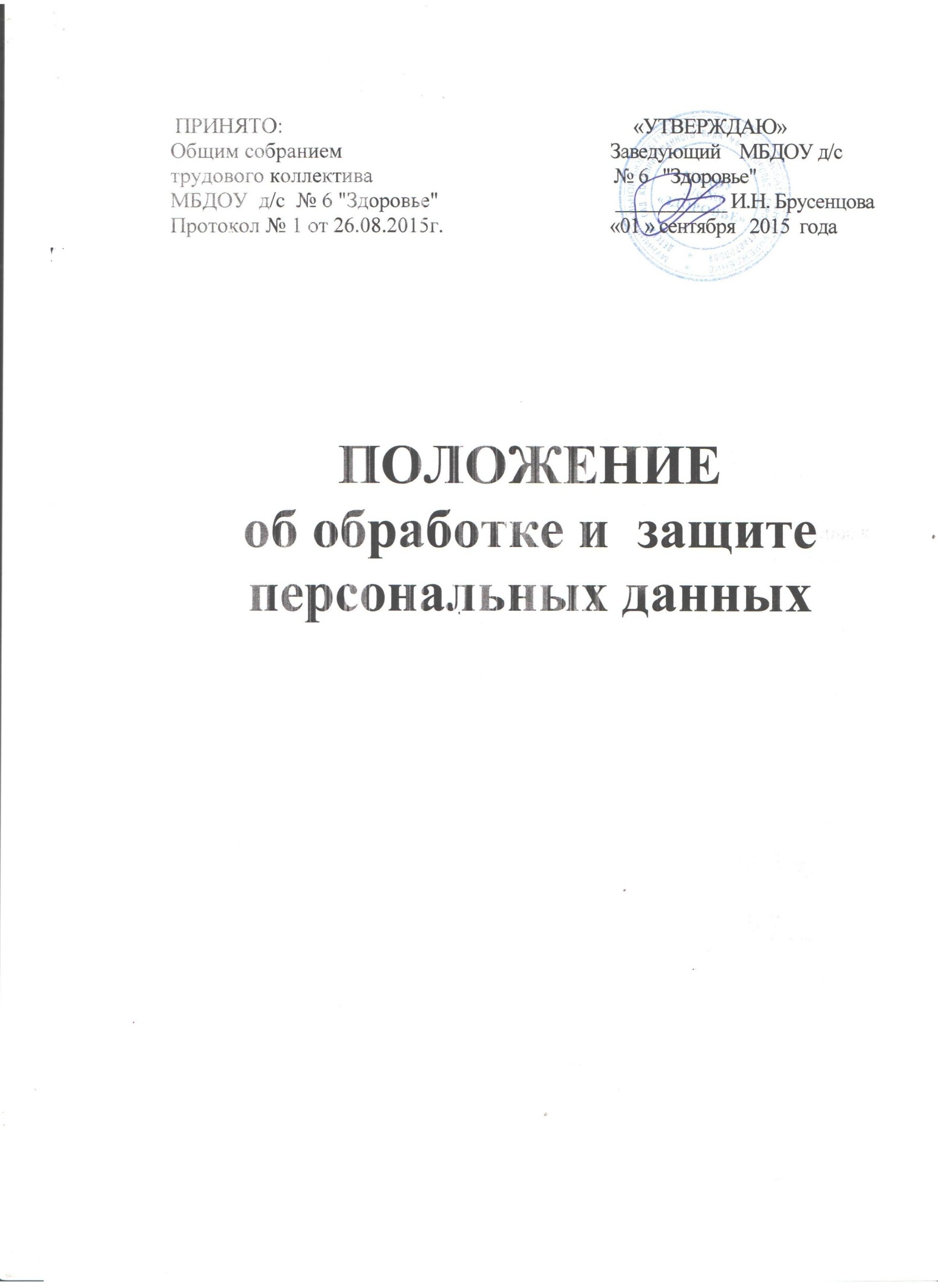 1. Общие положения1.1. Настоящее Положение об обработке и защите персональных данных (далее – Положение) определяет порядок сбора, хранения, передачи и любого другого использования персональных данных работников, воспитанников, родителей (законных представителей) воспитанников (далее – субъекты персональных данных) в муниципальном бюджетном дошкольном образовательном учреждении  детский сад комбинированного вида  № 6 "Здоровье" города Ставрополя (далее – Учреждение) в соответствии с законодательством Российской Федерации и гарантии конфиденциальности предоставленных сведений.1.2.    Настоящее Положение имеет своей целью закрепление механизмов обеспечения прав субъекта на сохранение конфиденциальности информации о фактах, событиях и обстоятельствах его жизни. 1.3. Настоящее положение разработано в соответствии с Конституцией Российской Федерации, Трудовым Кодексом Российской Федерации, Федеральным законом «Об информации, информационных технологиях и о защите информации», Федеральным законом «О персональных данных», иными нормативно-правовыми актами, действующими на территории Российской Федерации.2. Основные понятияДля целей настоящего Положения используются следующие понятия:	2.1. Оператор персональных данных (далее – оператор) организующие и (или) осуществляющие обработку персональных данных, а также определяющие цели и содержание обработки персональных данных. В рамках настоящего Положения оператором является Учреждение.	2.2. Персональные данные – любая информация, относящаяся к определенному или определяемому на основании такой информации субъекту персональных данных, в том числе его фамилия, имя, отчество, год, месяц, дата и место рождения, адрес, семейное, социальное, имущественное положение, образование, профессия, доходы, другая информация о субъекте.	2.3. Субъект – субъект персональных данных.	2.4.Субъект (работник) – физическое лицо, состоящее в трудовых отношениях с оператором.	2.5. Третье лицо – физическое либо юридическое лицо, которому Оператор на основании договора передает полностью или частично функции по обработке персональных данных.	2.6. Обработка персональных данных – действия (операции) с персональными данными, включая сбор, систематизацию, накопление, хранение, уточнение (обновление, изменение), использование, распространение (в том числе передачу), обезличивание, блокирование, уничтожение персональных данных.	2.7. Распространение персональных данных – действия, направленные на передачу персональных данных определенному кругу лиц (передача персональных данных) или на ознакомление с персональными данными неограниченного круга лиц, в том числе обнародование персональных данных в средствах массовой информации, размещение в информационно-телекоммуникационных сетях или предоставление доступа к персональным данным каким-либо иным способом.	2.8. Использование персональных данных – действия (операции) с персональными данными, совершаемые оператором в целях принятия решений или совершения иных действий, порождающих юридические последствия в отношении субъекта персональных данных или других лиц либо иным образом затрагивающих права и свободы субъекта персональных данных или других лиц.	2.9. Блокирование персональных данных – временное прекращение сбора, систематизации, накопления, использования, распространения персональных данных, в том числе их передачи.	2.10. Уничтожение персональных данных – действия, в результате которых невозможно восстановить содержание персональных данных в информационной системе персональных данных или в результате которых уничтожаются материальные носители персональных данных.	2.10. Персональные данные – любая информация, относящаяся к определенному или определяемому на основании такой информации субъекту персональных данных. 3. Обработка персональных данных	3.1. Общие требования при обработке персональных данных в Учреждении.В целях обеспечения прав и свобод человека и гражданина при обработке персональных данных обязаны соблюдаться следующие требования:	3.1.1.    Обработка персональных данных в Учреждении может осуществляться исключительно в целях обеспечения соблюдения Конституции Российской Федерации, действующих законов и иных нормативных правовых актов, содействия субъектам персональных данных в трудоустройстве, продвижении по службе, обучении, контроля количества и качества выполняемой работы, обеспечения личной безопасности субъекта персональных данных и членов его семьи, а также в целях обеспечения сохранности принадлежащего ему имущества и имущества оператора.	3.1.2. Персональные данные не могут быть использованы в целях причинения имущественного и/или морального вреда гражданам, затруднения реализации прав и свобод граждан Российской Федерации.	3.1.3. При принятии решений, затрагивающих интересы субъекта персональных данных, нельзя основываться на персональных данных, полученных исключительно в результате их автоматизированной обработки или электронного получения.	3.1.4. Субъекты (работники или их законные представители) должны быть ознакомлены под расписку с документами оператора, устанавливающими порядок обработки персональных данных субъектов, а также их права и обязанности в этой области.	3.1.5.  Субъекты, не являющиеся работниками, или их законные представители имеют право ознакомиться с документами оператора, устанавливающими порядок обработки персональных данных субъектов, а также их права и обязанности в этой области.	3.1.6.   Субъекты не должны отказываться от своих прав на сохранение и защиту тайны.	3.2. Получение персональных данных в Учреждении.	3.2.1. Все персональные данные в Учреждении следует получать непосредственно от субъекта персональных данных. Субъект самостоятельно принимает решение о предоставление своих персональных данных и дает письменное согласие на их обработку оператором. 	3.2.2. В случае недееспособности либо несовершеннолетия субъекта персональных данных все персональные субъекта следует получать от его законных представителей. Законный представитель самостоятельно принимает решение о предоставлении персональных данных своего подопечного и дает письменное согласие на их обработку оператором. 	3.2.3.     Письменное согласие не требуется, если обработка персональных данных осуществляется в целях исполнения договора, одной из сторон которого является субъект персональных данных.	3.2.4.     Согласие на обработку персональных данных в Учреждении может быть отозвано субъектом персональных данных. В случаях указанных в пункте 3.2.2. настоящего положения согласие может быть отозвано законным представителем субъекта. 	3.2.5.  В случаях, когда оператор может получить необходимые персональные данные субъекта только у третьей стороны, субъект должен быть уведомлен об этом заранее и от него должно быть получено письменное согласие. В уведомлении оператор обязан сообщить о целях, способах и источниках получения персональных данных, а также о характере подлежащих получению персональных данных и возможных последствиях отказа субъекта дать письменное согласие на их получение. Согласие оформляется в письменной форме в двух экземплярах: один из которых предоставляется субъекту, второй хранится у оператора.	3.2.6.  Запрещается получать и обрабатывать персональные данные субъекта о его политических, религиозных и иных убеждениях и частной жизни. 	3.2.7. Запрещается получать и обрабатывать персональные данные субъекта о его членстве в общественных объединениях или его профсоюзной деятельности, за исключением случаев, предусмотренных федеральными законами.	3.2.8. В случаях, непосредственно связанных с вопросами трудовых отношений, в соответствии со статьей 24 Конституции Российской Федерации оператор вправе получать и обрабатывать данные о частной жизни субъекта только с его письменного согласия.	3.3.  Хранение персональных данных в Учреждении.	3.3.1. Хранение персональных данных субъектов осуществляется специалистом по кадрам, бухгалтерией, заместителями руководителя по учебно-воспитательной, административно-хозяйственной работе, психологической и социальной службой на бумажных и электронных носителях с ограниченным доступом.	3.3.2. Личные дела хранятся в бумажном виде в папках, прошитые и пронумерованные по страницам. Личные дела хранятся в специально отведенной секции сейфа, обеспечивающего защиту от несанкционированного доступа.	3.3.3. Подразделения, хранящие персональные данные на бумажных носителях, обеспечивают их защиту от несанкционированного доступа и копирования согласно «Положению об особенностях обработки персональных данных, осуществляемой без использования средств автоматизации», утвержденному Постановлением Правительства РФ 15 сентября 2008 г. N 687.	3.3.4. Хранение персональных данных в автоматизированной базе данных обеспечивается защитой от несанкционированного доступа согласно «Положению об обеспечении безопасности персональных данных при их обработке в информационных системах персональных данных», утвержденному Постановлением Правительства РФ 17 ноября 2007 г. N 781.	3.4. Передача персональных данных в Учреждении.	3.4.1.      При передаче персональных данных субъекта оператор обязан соблюдать следующие требования:не сообщать персональные данные субъекта третьей стороне без письменного согласия субъекта или его законного представителя, за исключением случаев, когда это необходимо в целях предупреждения угрозы жизни и здоровью субъекта, а также в случаях, предусмотренных Трудовым Кодексом Российской Федерации или иными федеральными законами;предупредить лиц, получающих персональные данные субъекта, о том, что эти данные могут быть использованы лишь в целях, для которых они сообщены, и требовать от этих лиц подтверждения того, что это правило соблюдено. Лица, получающие персональные данные субъекта, обязаны соблюдать требования конфиденциальности;не сообщать персональные данные субъекта в коммерческих целях без его письменного согласия;не запрашивать информацию о состоянии здоровья субъекта (работника), за исключением тех сведений, которые относятся к вопросу о возможности выполнения им трудовой функции;передавать персональные данные субъекта представителям субъектов в порядке, установленном Трудовым Кодексом Российской Федерации, и ограничивать эту информацию только теми персональными данными субъекта, которые необходимы для выполнения указанными представителями их функций.	3.4.2. Все меры конфиденциальности при сборе, обработке и хранении персональных данных субъекта распространяются как на бумажные, так и на электронные (автоматизированные) носители информации.	3.4.3. Внутренний доступ (доступ внутри Учреждения) к персональным данным субъекта. Право доступа к персональным данным субъекта имеют:руководитель Учреждения; работники бухгалтерии;  специалист по кадрам; заместитель руководителя по учебно-воспитательной работе;заместитель заведующего по административно-хозяйственной работе; социальный педагог; педагог-психолог;  воспитатель; учитель-логопед; сам субъект, носитель данных.	3.4.4. Все сотрудники, имеющие доступ к персональным данным субъектов, обязаны подписать соглашение о неразглашении персональных данных. 	3.5. Уничтожение персональных данных в Учреждении.	3.5.1.   Персональные данные субъектов хранятся не дольше, чем этого требуют цели их обработки, и они подлежат уничтожению по достижении целей обработки или в случае утраты необходимости в их достижении.	3.5.2.   Документы, содержащие персональные данные, подлежат хранению и уничтожению в порядке, предусмотренном законодательством Российской Федерации.4.  Права и обязанности субъектов персональных данных и оператора в Учреждении.	4.1.    В целях обеспечения защиты персональных данных в Учреждении субъекты имеют право:получать полную информацию о своих персональных данных и обработке этих данных (в том числе автоматизированной);осуществлять свободный бесплатный доступ к своим персональным данным, включая право получать копии любой записи, содержащей свои персональные данные, за исключением случаев, предусмотренных федеральным законом;требовать исключения или исправления неверных или неполных персональных данных, а также данных, обработанных с нарушением законодательства;при отказе оператора или уполномоченного им лица исключить или исправить персональные данные субъекта – заявить в письменной форме о своем несогласии, представив соответствующее обоснование;дополнить персональные данные оценочного характера заявлением, выражающим его собственную точку зрения;требовать от оператора или уполномоченного им лица уведомления всех лиц, которым ранее были сообщены неверные или неполные персональные данные субъекта, обо всех произведенных в них изменениях или исключениях из них;обжаловать в суд любые неправомерные действия или бездействие оператора или уполномоченного им лица при обработке и защите персональных данных субъекта.	4.2.    Для защиты персональных данных субъектов оператор обязан:за свой счет обеспечить защиту персональных данных субъекта от неправомерного их использования или утраты в порядке, установленном законодательством Российской Федерации;ознакомить субъекта (работника) или его представителей с настоящим положением и его правами в области защиты персональных данных под расписку;по запросу ознакомить субъекта персональных данных, не являющегося работником, или в случае недееспособности либо несовершеннолетия субъекта, его законных представителей с настоящим Положением и его правами в области защиты персональных данных;осуществлять передачу персональных данных субъекта только в соответствии с настоящим Положением и законодательством Российской Федерации;обеспечить субъекту свободный бесплатный доступ к своим персональным данным, включая право на получение копий любой записи, содержащей его персональные данные, за исключением случаев, предусмотренных законодательством;по требованию субъекта или его законного представителя предоставить ему полную информацию о его персональных данных и обработке этих данных.	4.3. Субъект персональных данных или его законный представитель обязуется предоставлять персональные данные, соответствующие действительности.5.    Ответственность за нарушение норм, регулирующих обработку и защиту персональных данных в Учреждении.	5.1.  Руководитель Учреждения, разрешающий доступ сотрудника к конфиденциальному документу, содержащему персональные данные, несет персональную ответственность за данное разрешение.	5.2. Лица, виновные в нарушении норм, регулирующих получение, обработку и защиту персональных данных, привлекаются к дисциплинарной и материальной ответственности в порядке, установленном Трудовым Кодексом Российской Федерации и иными федеральными законами, а также привлекаются к гражданско-правовой, административной и уголовной ответственности в порядке, установленном федеральными законами.